SMLOUVA  O  VÝPŮJČCE ANALYZÁTORUSmluvní stranyThe Binding Site s.r.o.zapsána: 		obchodní rejstřík vedený Městským soudem v Praze, oddíl C, vložka 160527se sídlem:		Sinkulova 682/55, Praha 4 - Podolí, 147 00 			IČO: 29021600  	DIČ: CZ29021600zastoupená:		 bankovní spojení: 	ČSOB a.s.			číslo účtu: 234632318/0300jako půjčitel na straně jedné (dále jen „půjčitel“)aEndokrinologický ústavPřímo řízená organizace Ministerstva zdravotnictví ČRse sídlem:                     Národní 8, 116 94 Praha 1, Česká republika                                      IČO: 00023761  DIČ: CZ00023761                                      ID datové schránky: nxwzf8ezastoupená:                  bankovní spojení          Česká národní banka                                     číslo účtu: 71133011/0710jako vypůjčitel na straně druhé (dále jen „vypůjčitel“)uzavírají dnešního dne podle ustanovení § 2193 a násl. občanského zákoníku č. 89/2012 Sb. v platném znění tuto smlouvu o výpůjčce:Obsah smlouvyObsahem smlouvy je závazek půjčitele zapůjčit bezplatně vypůjčiteli zdravotnické zařízení + příslušenství, specifikované v čl. III., které je v jeho vlastnictví (dále jen „zařízení“).Tato smlouva je uzavírána v souvislosti s rámcovou dohodou na dodávky reagencií, kterou uzavírá vypůjčitel jako kupující s půjčitelem, který byl vybrán na základě výběrového řízení, jako prodávajícím.                                                                 III.         Předmět smlouvyPředmětem smlouvy je:Analyzátor MININEPHPLUS®  Sériové číslo:8500	(dále též zařízení).Cena zařízení pro evidenční účely je 115 000 Kč (bez DPH)                                                           IV.        Podmínky výpůjčkyVypůjčitel se zavazuje, že zařízení bude používat pouze ke zpracování originálních diagnostických souprav pro analyzátor MININEPHPLUS dodaných společností The Binding Site jakožto výhradním dodavatelem pro Českou a Slovenskou republiku.Specifikace a katalogové ceny diagnostických souprav a spotřebního materiálu jsou definovány v Rámcové dohodě na dodávky reagencií, uzavřené v rámci výběrového řízení k veřejné zakázce s názvem „Dodávka reagencií a výpůjčka analyzátoru“ uveřejněného v IS TenderArena pod ev. č. VZ0080317 (dále jen „veřejná zakázka“). Vypůjčitel je oprávněn určovat konkrétní množství a dobu plnění jednotlivých dílčích dodávek podle svých okamžitých, resp. aktuálních potřeb s ohledem na skladbu pacientů, bez penalizace či jiného postihu ze strany půjčitele.                    V.	        Doba platnosti smlouvya)	Smlouva se uzavírá na čtyři roky ode dne jejího podpisu s možností automatického prodloužení na další rok, pokud se smluvní strany 2 měsíce před ukončením smluvního období nedohodou jinak. Takto může být smlouva prodloužena pouze jedenkrát.b)	Tato smlouva o výpůjčce může být ukončena dohodou smluvních stran nebo výpovědí s výpovědní lhůtou 2 měsíce a počne plynout dnem doručení písemné výpovědi druhé smluvní straně.                                                                    VI.       Jiná ustanovenía)	Zařízení bude umístěno v laboratoři vypůjčitele v  Endokrinologickém ústavu na oddělení klinické imunoendokrinologie, na adrese: Národní 8, 116 94 Praha 1. Odpovědným zaměstnancem vypůjčitele k převzetí zařízení a za jeho využívání je xxxxxxxxxxxxxxxxxxxxxx. K předání zařízení dojde po podpisu této smlouvy a půjčitel spolu se zařízením předá i dokumenty a doklady související se zařízením, zejména návod k obsluze v českém jazyce a prohlášení o shodě či jiný ekvivalentní certifikát. O předání sepíší oprávnění zaměstnanci předávací protokol, ve kterém se také uvede, zda půjčitel již zaškolil, nebo zajistil zaškolení odborné obsluhy z řad zaměstnanců vypůjčitele, případně se v něm uvede termín a jméno školitele. b)	Instalaci přístroje zabezpečuj půjčitel na vlastní náklady. Preventivní prohlídky spojené s validací přístroje (1x za rok) a elektrické revize (1x za 2 roky) provádí půjčitel v souladu se zákonem č. 268/2014 Sb. o zdravotnických prostředcích, v platném znění, příp. jinými právními předpisy a/nebo pokyny a doporučeními výrobce. c) 	Po dobu výpůjčky zařízení bude půjčitelem prováděn mimořádný servis (např. v případě poruchy zařízení) do 48 hodin (v pracovních dnech) od písemného či telefonického nahlášení potřeby opravy včetně běžné údržby a odstranění závady bezodkladně. Komunikace se servisním technikem musí být uskutečňována v českém jazyce.  d) 	Půjčitel se zavazuje řádně poučit a proškolit vypůjčitele, resp. jím pověřené osoby, o obsluze zařízení, bezpečnostních pravidlech a zvláštnostech užívání zařízení.e)	Vypůjčitel se zavazuje, že zařízení bude užívat v souladu s návodem na jeho užívání. Vypůjčitel bude v míře nezbytné provádět pravidelné prohlídky a údržbu tak, aby zařízení vyhovovalo podmínkám pro bezpečnou práci obsluhujícího personálu.f)	Vypůjčitel odpovídá za veškeré případné škody vzniklé na zařízení nebo třetí straně neodbornou nebo nesprávnou obsluhou.g)	Vypůjčitel se zavazuje na požádání umožnit přístup zástupci půjčitele k předmětu výpůjčky. VII.	Závěrečná ustanovenía)	Ve všech případech neuvedených v této smlouvě platí příslušná ustanovení Občanského zákoníku v platném znění.b)	Smlouva je závazná i pro případné právní nástupce smluvních stran.c)	Smlouva je vyhotovena ve dvou výtiscích, které mají platnost originálu. Každá smluvní strana obdrží po jednom výtisku.d)	Tato smlouva nabývá platnosti a účinnosti dnem podpisu oběma smluvními stranami.Přílohy: Příloha č. 1 – Technický popis zařízeníV Praze dne: 25. 11. 2019				V Praze dne:  . . . . . . . . . . . . . . . . . . . . . . . 				. . . . . . . . . . . . . . . . . . . . . . .Ing. Jiří Michalík 					doc. RNDr. Běla Bendlová, CSc.   	    jednatel						ředitelka              za půjčitele					          za vypůjčitele			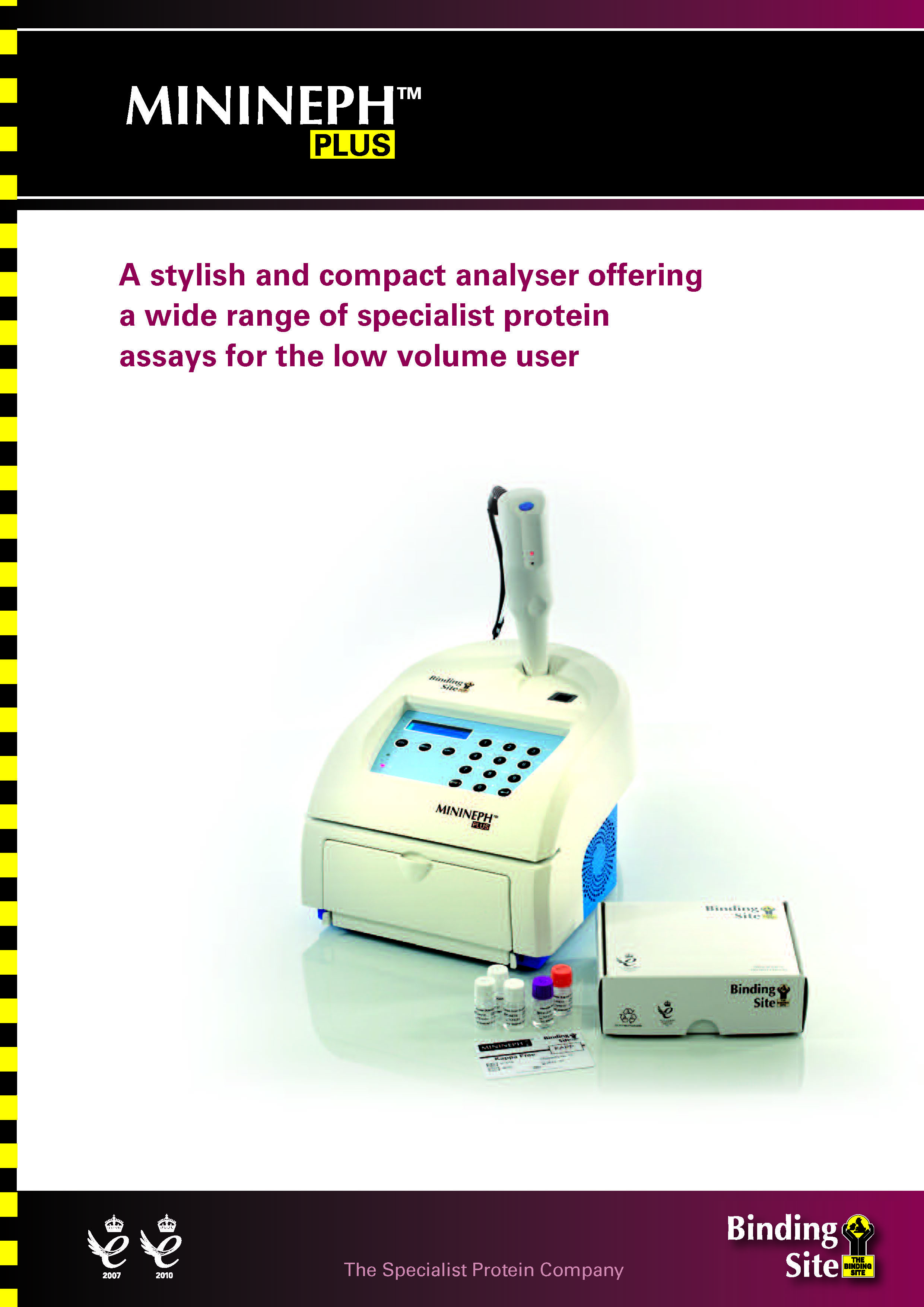 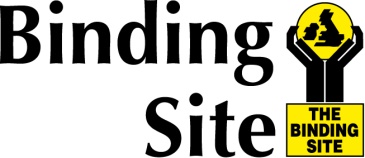 MININEPHPLUSTechnická specifikacePoloautomatizovaný analyzátor vhodný pro kvantitativní stanovení proteinů v séru.Certifikace: CE-IVD, platná elektrorevize a validace přístrojeMetoda měření: nefelometrie v koncovém bodě reakce Zdroj světla: laserová dioda (670 nm, < 1mW - třída II) Vhodná provozní teplota okolí: 18 – 30°C Reakční modul:temperovaný inkubační prostorautomatické míchání pomocí jednorázových míchadelProvozní nároky: Přístroj používá vlastní systémový roztok a nevyžaduje přímé připojení ke zdroji vody a odpadu.Vstup: membránová klávesnice s 15 klávesami předem naprogramované magnetické kartyčtečka čárových kódůVýstup: alfanumerický LCD displej pro 2 x 16 znaků Rozhraní: standardní rozhraní RS232 – kompatibilní pro připojení tiskárny Rozměry:Analyzátor: šířka 240 mm, hloubka 280 mm, výška 205 mm, váha 5,5 kgPipeta: šířka 45 mm, hloubka 40 mm, výška 240 mm, váha 0,2 kgPožadavky na napájení: 100 – 240 V AC50/60 Hz80 VA Kyvety: Kyvety MININEPH firmy Binding Site Špičky k pipetě: Standardní špičky pro dávkování objemu 0,2 – 10μL délka 31.4mm cejchované na 2 a 10 μl bez zešikmení 